VISALIA TECHNICAL EARLY COLLEGEHOME OF THE WOLVERINES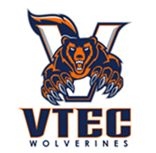 Daily Bulletin - Volume 9; Issue 35FRIDAY, OCTOBER 2, 2020 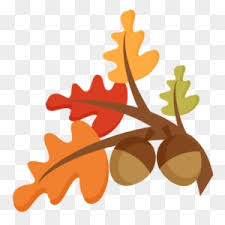 Scholarship Foundation Meeting –   Thursday, October 8th @ 6pm at the home of Trish Berczynski.  The meeting will also be available on Zoom.  If interested, please contact the office for details.FFA Meeting:  Tuesday, October 6th @4PM - Zoom link will be posted on the FFA Schoology Page.College and Career Readiness Website for Seniors Seniors, it is officially college application season! To help keep you sane, we have designed a website just for you: videos on how to fill out your applications, timelines, scholarships, and much more! Click here to zoom to the senior page! Student Equity Meetings:  All VTEC students are invited to participate.  Meetings begin at 11:30am on the following dates:  October 29th, November 19th, and December 10th.  To join the meeting contact Ms. Fuentes at rfuentes@vusd.org.Food Distribution will be THURSDAYS at VTEC from 10am-12Noon or 5pm-7pm.Need help?  Have a question?  Locate the link to your teacher’s office hours on the VTEC website.Yearbook Sales/Senior Yearbook Page Information:Yearbooks will be going on sale at the beginning of October. We will be having several “drive-thru” Yearbook pre-sales starting Thursday, October 1st from 5:00pm-7:00pm. Yearbooks:  $50 until January 1, 2021 Senior Pages: Full Senior page $25, ½ Senior page $15Check or cash only, exact amount, please. Yearbook sales will go through the end of March.COS Bulletin informationVTEC Students interested in taking classes at College of the Sequoias in the spring can pick up a COS information packet in the VTEC office.Dates for COS application workshops: Tuesday, October 6, 2020: Seniors (for those students that want to attend COS after VTEC graduation). Workshops will be 10am-12Noon and 2pm-4pm.  Tuesday, October 13, 2020: All students who want to take COS classes in the springNote if you are a senior and you want to take classes in the spring and you also want to attend COS in the fall after you have graduated from VTEC then you will need to attend both workshops as they are two different applications.  Workshops will be 10am-12Noon and 2pm-4pm.  High school permission forms and COS request forms found in the COS information packet are due to Mrs. Diaz by: Friday October 30, 2020.Seniors –Senior pages are $15 for half page and $25 for full pageSenior photos need to be submitted by February 5thParent letter due by February 26thSend pictures and letter to:  VTECyb20@gmail.comVTEC Decals for Sale –VTEC Decals for sale in the office.  $5 – exact change/cash only.Last Year’s Yearbooks for Sale –We have 28 yearbooks from last year.  They are available for purchase in the office.  The cost is $50- CASH ONLY/EXACT AMOUNT REQUIRED. 